     ΕΝΤΥΠΟ ΠΡΟΣΦΟΡΑΣ              Του/ Της ………………………………………………………………………………………………………………………………………………………………………………………………………………………………………………………………………………………………………………………………………………………………………………………………………....με έδρα τ……………………. οδός …………………………..……... αριθμ………………...Τ.Κ…………………..Τηλ………………………………….. Fax…………………………….Προς:ΔΗΜΟ ΗΡΩΙΚΗΣ ΠΟΛΕΩΣ ΝΑΟΥΣΑΣ
Αφού έλαβα γνώση τους όρους της με αριθμό πρωτοκόλλου 20119/04-08-2015          τεχνικής περιγραφής  της Τ.Υ.Δ.Ν., καθώς και των συνθηκών εκτέλεσης της υπηρεσίας αυτής, υποβάλλω την παρούσα προσφορά και δηλώνω ότι αποδέχομαι πλήρως και χωρίς επιφύλαξη όλα αυτά και αναλαμβάνω την εκτέλεση της υπηρεσίας με την ακόλουθη κατά αποκοπή προσφορά.   ΕΛΛΗΝΙΚΗ ΔΗΜΟΚΡΑΤΙΑ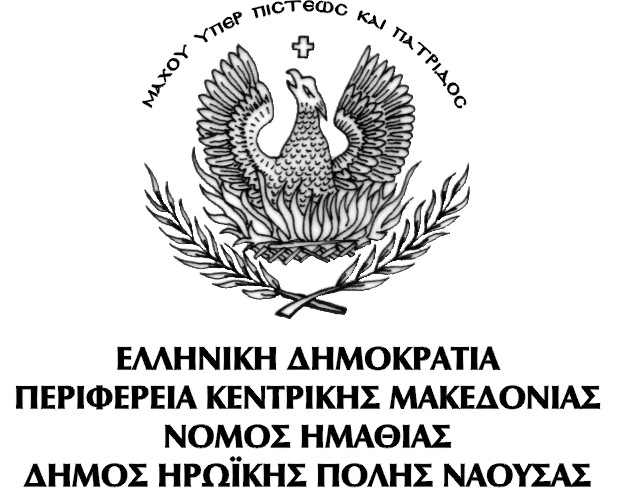    ΔΗΜΟΣ ΗΡΩΙΚΗΣ ΠΟΛΗΣ    ΝΑΟΥΣΑΣ           ΥΠΗΡΕΣΙΑ«ΕΝΕΡΓΕΙΑΚΗ ΕΠΙΘΕΩΡΗΣΗ EX   POST ΣΤΟ 2Ο ΓΥΜΝΑΣΙΟ ΤΟΥ      ΔΗΜΟΥ ΝΑΟΥΣΑΣ»ΠΡΟΥΠΟΛΟΓΙΣΜΟΣ: 9.348,54 €ΔΙΕΥΘΥΝΣΗ ΤΕΧΝΙΚΩΝ ΥΠΗΡΕΣΙΩΝΤΜΗΜΑ Η/ΜΠΛΗΡΟΦΟΡΙΕΣ:Γ.ΠΑΛΑΙΑΣΔΙΕΥΘΥΝΣΗ ΤΕΧΝΙΚΩΝ ΥΠΗΡΕΣΙΩΝΤΜΗΜΑ Η/ΜΠΛΗΡΟΦΟΡΙΕΣ:Γ.ΠΑΛΑΙΑΣΔΙΕΥΘΥΝΣΗ ΤΕΧΝΙΚΩΝ ΥΠΗΡΕΣΙΩΝΤΜΗΜΑ Η/ΜΠΛΗΡΟΦΟΡΙΕΣ:Γ.ΠΑΛΑΙΑΣΔΗΜΑΡΧΙΑΣ 30 ΤΗΛ: 23320 22086ΦΑΞ :2332029626e-mail: palaias@naoussa.grΥΠΗΡΕΣΙΑ:«ΕΝΕΡΓΕΙΑΚΗ ΕΠΙΘΕΩΡΗΣΗ EX   POST ΣΤΟ 2Ο ΓΥΜΝΑΣΙΟ ΤΟΥ      ΔΗΜΟΥ ΝΑΟΥΣΑΣ»CPVΠΡΟΫΠΟΛΟΓΙΣΜΟΣΥΠΗΡΕΣΙΑΣ ΧΩΡΙΣ ΦΠΑΠΡΟΫΠΟΛΟΓΙΣΜΟΣ ΠΡΟΣΦΟΡΑΣ ΧΩΡΙΣ ΦΠΑ ΥΠΗΡΕΣΙΑ:«ΕΝΕΡΓΕΙΑΚΗ ΕΠΙΘΕΩΡΗΣΗ EX   POST ΣΤΟ 2Ο ΓΥΜΝΑΣΙΟ ΤΟΥ      ΔΗΜΟΥ ΝΑΟΥΣΑΣ»71315400-3(ΟΛΟΓΡΑΦΩΣ)Επτά χιλιάδες εξακόσια ευρώ και σαράντα τέσσερα λεπτά(ΟΛΟΓΡΑΦΩΣ)ΥΠΗΡΕΣΙΑ:«ΕΝΕΡΓΕΙΑΚΗ ΕΠΙΘΕΩΡΗΣΗ EX   POST ΣΤΟ 2Ο ΓΥΜΝΑΣΙΟ ΤΟΥ      ΔΗΜΟΥ ΝΑΟΥΣΑΣ»71315400-3(ΑΡΙΘΜΗΤΙΚΑ)7.600,44 €(ΑΡΙΘΜΗΤΙΚΑ)ΦΠΑ71315400-31.748,10 €ΣΥΝΟΛΟ71315400-39.348,54 €ΝΑΟΥΣΑ  …../…../2015Ο ΠΡΟΣΦΕΡΩΝ (Ονοματεπώνυμο και σφραγίδα)